The 2017 North Star Open
July 5-6th 
at Dellwood Country Club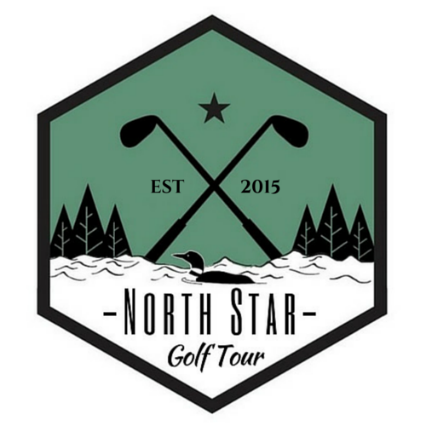 Entry FormName: ________________________________________________Address: _______________________________________________City: ___________________________State: _____ Zip: __________ Phone: ________________Cell Phone: ________________________ Date of Birth: __________________Email: ________________________~~~~~~~~~~~~~~~ LOW PROFESSIONAL PRIZE = $15,000 ~~~~~~~~~~~~~~~Check OneProfessional Entry Fee - $650PGA Pro or PGA Apprentice Entry Fee - $390 _____________ Validate PGA #Development Pro (Not eligible for prize purse) - $325Amateur Entry Fee - $175 _______________ Validate GHIN #Payment Type: Check ____ Cash____        Other____ Specified over emailPlease write checks to:  KSGolf LLC or North Star Golf TourSend entry to: NSPGT
131 Canterbury Rd.
Circle Pines, MN 55014